МИНИСТЕРСТВО ПРОСВЕЩЕНИЯПРИДНЕСТРОВСКОЙ МОЛДАВСКОЙ РЕСПУБЛИКИП Р И К А З   г. Тирасполь25 апреля 2016 года             			                                                   №  450О присвоении (подтверждении) звания  «Образцовый детский коллектив» в системе дополнительного образования кружковой направленности                  В соответствии с Законом Приднестровской Молдавской Республики от      4 февраля 2013 года № 37-З-V «О дополнительном образовании» (САЗ 13-5), на основании  Постановления Правительства Приднестровской Молдавской Республики от 29 февраля 2016 года № 33 «Об утверждении Положения, структуры и предельной штатной численности Министерства просвещения Приднестровской Молдавской Республики» (САЗ 16-9), во исполнение Приказа Министерства Приднестровской Молдавской Республики от 18 сентября 2008 года № 937 «Об утверждении Положения «О порядке присвоения (подтверждения) звания «Образцовый детский коллектив» в системе дополнительного образования кружковой направленности Приднестровской Молдавской Республики»,  Приказа Министерства просвещения Приднестровской Молдавской Республики от            15 марта 2016 года № 275 «О проведении Республиканского смотра детских творческих коллективов на присвоение (подтверждение) звания «Образцовый детский коллектив» в системе дополнительного образования кружковой направленности»,п р и к а з ы в а ю:Подтвердить     звание    «Образцовый   детский    коллектив»  за    активную  творческую деятельность, высокий художественный уровень репертуара и исполнительского мастерства сроком на два года следующим творческим объединениям организаций дополнительного образования кружковой направленности:а) ансамблю эстрадного танца «Серпантин» Муниципального образовательного учреждения дополнительного образования «Дворец детско-юношеского творчества» г. Дубоссары – руководители  И.А. Хамраева,               С.Г. Бондарюк, А.Г. Козлова;б) кружку «Лепка» Муниципального образовательного учреждения дополнительного образования «Центр детско-юношеского творчества» г. Рыбница – руководитель  Н.П. Гончарова;в) кружку вязания  «Кружевные фантазии» Муниципального образовательного учреждения дополнительного образования «Центр детско-юношеского творчества»   г. Рыбница – руководитель  Л.А. Минина;г) кружку классического танца «Арабеск» Муниципального образовательного учреждения дополнительного образования «Центр детско-юношеского творчества»   г. Рыбница – руководитель  С.А. Чебан;д) кружку бального танца «Элегия» Муниципального образовательного учреждения дополнительного образования «Центр детско-юношеского творчества»    г. Рыбница – руководители О.А. Бурдейная,  С.А. Чебан;е) вокальному кружку «Виктория» Муниципального образовательного учреждения дополнительного образования «Дворец детско-юношеского творчества» г. Бендеры – руководитель С.Н. Гаврищук;ж) эстрадно-цирковому ансамблю «Северяночка» Муниципального образовательного учреждения дополнительного образования «Дворец детско-юношеского творчества» г. Бендеры – руководитель М.С. Ковтун;з) кружку декоративно-прикладного творчества «Мягкая игрушка» Муниципального образовательного учреждения дополнительного образования «Дворец детско-юношеского творчества» г. Бендеры – руководитель   Н.А. Володина;и) эстрадно-цирковой студии «Аллегро» Муниципального образовательного учреждения дополнительного образования «Дом детско-юношеского творчества»      с. Чобручи – руководитель Ю.В. Хачатурян;к) вокальному коллективу «Радуга» Муниципального образовательного учреждения дополнительного образования «Центр детско-юношеского творчества»     г. Слободзея – руководитель И.С. Иванова;л) хореографическому коллективу «Жемчужинка» Муниципального образовательного учреждения дополнительного образования «Центр детско-юношеского творчества» г. Слободзея – руководитель С.И. Сауленко.2. Начальникам муниципальных учреждений «Рыбницкое УНО»                    (З.И. Герасимова), «Дубоссарское УНО» (В.В. Дзенган), «УНО г. Бендеры» (С.Д.Узун), «Слободзейское РУНО» (А.В. Микряков) производить доплату к должностному окладу в порядке, установленном законодательством Приднестровской Молдавской Республики, руководителям Образцовых детских коллективов, указанных в пункте 1 настоящего Приказа.3. Объявить благодарность за высокий профессиональный уровень работы в составе комиссии по Республиканскому просмотру детских творческих коллективов организаций дополнительного образования кружковой направленности на присвоение (подтверждение) звания       «Образцовый	   детский коллектив»:- О.М. Самойленко, руководителю Шоу-балета «Фристайл»  Муниципального образовательного учреждения дополнительного образования «Дворец детско-юношеского творчества» г. Тирасполь;- В.И. Грицкан, руководителю вокального ансамбля Муниципального образовательного учреждения дополнительного образования «Дворец детско-юношеского творчества» г. Тирасполь;- Г.В. Цымбал, руководителю кружка «Арт-дизайн»  Муниципального образовательного учреждения дополнительного образования «Дворец детско-юношеского творчества» г. Тирасполь.4. Контроль   исполнения   настоящего   Приказа возложить   на    начальника Главного управления общего и дополнительного образования Министерства просвещения Приднестровской Молдавской Республики И.М. Шведул.Министр                                                                                                         Т.В. ЦивинскаяМИНИСТЕРУЛЕДУКАЦИЕЙРЕПУБЛИЧИЙМОЛДОВЕНЕШТЬНИСТРЕНЕ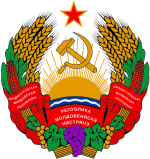 МIНIСТЕРСТВООСВIТИПРИДНIСТРОВСЬКОIМОЛДАВСЬКОIРЕСПУБЛIКИ